.Side Rock Recover, Side Rock Recover, Side Together Forward, Mambo Step.Back, 1/2, Step,1/2 Step, , Forward Rock, Back Rock. Kick & Point.Sailor Step, Sailor 1/4, Rock, Recover, 1/2 Shuffle.Heel & Heel & Toe & Heel & Cross & Heel & Step, Twist, Twist.Restart on Wall 6Dance up to including count 15& Section 2,  then touch Left next to Right . Restart dance from beginning :)Sadie's Dress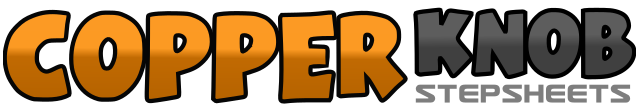 .......Count:32Wall:4Level:Improver.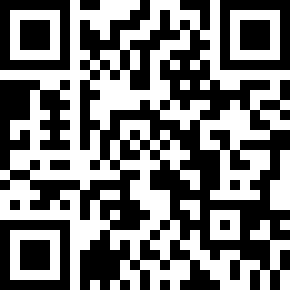 Choreographer:Neville Fitzgerald (UK) & Julie Harris (UK) - October 2015Neville Fitzgerald (UK) & Julie Harris (UK) - October 2015Neville Fitzgerald (UK) & Julie Harris (UK) - October 2015Neville Fitzgerald (UK) & Julie Harris (UK) - October 2015Neville Fitzgerald (UK) & Julie Harris (UK) - October 2015.Music:Sadie's Got Her New Dress On - Lee Matthews : (iTunes)Sadie's Got Her New Dress On - Lee Matthews : (iTunes)Sadie's Got Her New Dress On - Lee Matthews : (iTunes)Sadie's Got Her New Dress On - Lee Matthews : (iTunes)Sadie's Got Her New Dress On - Lee Matthews : (iTunes)........1-2&Step Left to Left, cross rock Right behind Left, recover on Left.3-4&Step Right to Right side, cross rock Left behind Right, recover on Right.5&6Step Left to Left side, step Right next to Left, Step Left forward.7&8Rock forward on Right, recover on Left, step back on Right.1-2Step Back on Left, 1/2 turn to Right stepping forward on Right.           (6.00)3&4Step forward on Left, pivot 1/2 turn to Right.	step forward on Left.5&Rock forward on Right, recover on Left.6&Rock back on Right, recover on Left.7&8Kick Right forward, step Right next to Left, point Left to Left side. (*R*)1&2Cross step Left behind Right, step Right to Right side, step Left to Left side.3&4Cross step Right behind Left, make 1/4 turn to Right stepping Left to Left side, step Right to Right side.          (3.00)5-6Rock forward on Left, recover on Right.7&8Make 1/4 turn to Left stepping Left to Left side, step Right next to Left, 1/4 turn Left stepping forward on Left. (9.00)1&2&Touch Right heel forward, step Right next to Left, touch Left heel forward, step Left next to Right.3&4&Touch right toe next to Left, step Right next to Left, touch Left heel forward. step Left next to Right.5&6&Cross Right over Left, step back on Left, touch Right heel forward, step Right next to Left.7&8Step Left forward, twist both heels to Left, twist both heels Right back to centre (weight ending on Right foot).